Καθηγητής Χ. ΠαμπούκηςΜεταπτυχιακό Πρόγραμμα 2017-2018Κατεύθυνση Ιδιωτικού Διεθνούς ΔικαίουΔίκαιο Διεθνών ΣυναλλαγώνΠρογραμματισμός μαθημάτων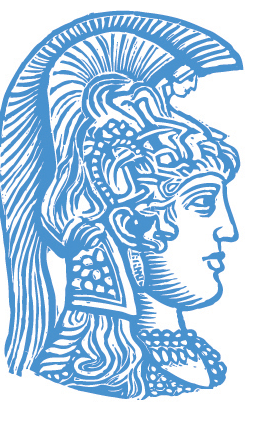 Ημ/νία/τόπος διεξαγωγήςΘεματικήΕργασίαΤρίτη 6 Μαρτίου 201819:00-21:00, Αιθ. B’, Ακαδημίας 45Εισαγωγή στο δίκαιο διεθνών συναλλαγών, με έμφαση στις διεθνείς επενδύσεις – Τα υποκείμενα της διεθνούς συναλλαγής: ιδιωτικά νομικά πρόσωπα & ΚράτοςΤρίτη 13 Μαρτίου 201819:00-21:00, Αιθ. B’, Ακαδημίας 45Μορφές διεθνών επενδύσεων:  ΄Άμεσες ξένες επενδύσεις και ξένες επενδύσεις χαρτοφυλακίου, νομικό ένδυμα, ουσιώδεις και ειδικοί όροι, νομικές ιδιαιτερότητεςΕργασία: Συµπράξεις δηµοσίου και ιδιωτικού τοµέα (ΣΔΙΤ) και ενωσιακοί κανόνες περί δηµοσίων συµßάσεων και συµßάσεων παραχώρησηςΤρίτη 20 Μαρτίου 201819:00-21:00, Αιθ. B’, Ακαδημίας 45Μορφές διεθνών επενδύσεων: Θέματα επιχειρηματικής οργάνωσης του επενδυτή (υποκατάστημα, θυγατρική, κοινή επιχείρηση)Εργασία: Το υποκατάστημα αλλοδαπού νομικού προσώπου από πλευράς ιδιωτικού διεθνούς και πτωχευτικού διεθνούς δικαίου.Εργασία: Ρύθμιση σχέσεων μετόχων κοινής επιχείρησης μέσω συμβάσεων μετόχων και ειδικών καταστατικών διαμορφώσεων. Εφαρμοστέο δίκαιο, διεθνής δικαιοδοσία, διεθνής διαιτησία.Τρίτη 27 Μαρτίου 201819:00-21:00, Αιθ. B’, Ακαδημίας 45Μορφές διεθνών επενδύσεων: Εξαγορές επιχειρήσεωνΕργασία: Ζητήματα εφαρμοστέου δικαίου και διεθνούς δικαιοδοσίας ως προς τις συμβάσεις εξαγοράς επιχειρήσεων.Τρίτη 17 Απριλίου 201819:00-21:00, Αιθ. B’, Ακαδημίας 45Χρηματοδότηση διεθνών επενδύσεων: Πιστωτικές συμβάσεις, εξασφαλίσεις τους, προστασία από την πτώχευσηΕργασία: Εφαρμοστέο δίκαιο στην εμπράγματη ασφάλεια επί ακινήτων, κινητών, απαιτήσεων, κινητών αξιών. Ειδικότερα το εφαρμοστέο δίκαιο ως προς την τυχόν απαγόρευση της lex commissoria.Εργασία: Η εμπράγματη ασφάλεια στο πτωχευτικό διεθνές δίκαιο.Τρίτη 24 Απριλίου 201819:00-21:00, Αιθ. B’, Ακαδημίας 45Διασυνοριακή συγκέντρωση κεφαλαίων (διασυνοριακές δημόσιες προσφορές κινητών αξιών, αμοιβαίων κεφαλαίων και οργανισμών εναλλακτικών επενδύσεων)Εργασία: Το διεθνές  πεδίο εφαρμογής των ελληνικών νόμων για τις δημόσιες προσφορές κινητών αξιών (ν.3401/2005), για τη διάθεση ΟΣΕΚΑ (ν. 4099/2012) και για την εμπορική προώθηση μεριδίων ή μετοχών οργανισμών εναλλακτικών επενδύσεων (ν. 4209/2013), η διεθνής δικαιοδοσία της Επιτροπής Κεφαλαιαγοράς και η αναγνώριση πράξεων αλλοδαπών αρχών στα ζητήματα αυτά.Εργασία: Εφαρμοστέο δίκαιο και διεθνής δικαιοδοσία για την αστική ευθύνη από ενημερωτικό δελτίο.Τρίτη 8 Μαΐου 201819:00-21:00, Αιθ. B’, Ακαδημίας 45Δημόσιες προτάσεις αγοράς κινητών αξιώνΕργασία: Διεθνής δικαιοδοσία της Επιτροπής Κεφαλαιαγοράς για θέματα δημοσίων προτάσεων σύμφωνα με το ν. 3461/2006 και εφαρμοστέο δίκαιο. Εργασία: Αστική ευθύνη από παράλειψη υποβολής υποχρεωτικής δημόσιας πρότασης: εφαρμοστέο δίκαιο και διεθνής δικαιοδοσία (βλ. για το ουσιαστικό δίκαιο ΠΠρΑθ 4388/2014, ΔΕΕ 2014, 1162).Τρίτη 15 Μαΐου 201819:00-21:00, Αιθ. B’, Ακαδημίας 45Σχέσεις διεθνών επενδυτών με το κράτος υποδοχής: Κρατικές συμβάσεις (State contracts), ρήτρες προστασίας από μεταβολή νομοθεσίας (stabilization clauses)Εργασία: Ρήτρες σταθεροποίησης του εφαρμοστέου δικαίου και ρήτρες αποζημίωσης σε περίπτωση μεταβολής νομοθεσίας σε συμβάσεις μεταξύ κράτους και επενδυτήΕργασία: Η προστασία των διεθνών επενδύσεων στην Ελλάδα βάσει του N.Δ. 2687/1953 «Περί Επενδύσεως και Προστασίας Κεφαλαίων Εξωτερικού» και του Α.Ν. 89/1967 «Περί εγκαταστάσεως έν Έλλάδι Αλλοδαπών Έμποροβιομηχανικών Έταιρειών»Τρίτη 22 Μαΐου 201819:00-21:00, Αιθ. B’, Ακαδημίας 45Το διεθνές νομικό πλαίσιο για την προστασία ξένων επενδύσεων: διακρατικές συμβάσεις για την προώθηση και αμοιβαία προστασία των επενδύσεων, οικονομική σημασία ξένων επενδύσεων και ένταση μεταξύ υποδοχέων επένδυσης και επενδυτώνΕργασία: Τα κρατικά ομόλογα ως προστατευόμενη επένδυση στο πλαίσιο της διεθνούς επενδυτικής διαιτησίαςΤρίτη 29 Μαΐου 201819:00-21:00, Αιθ. B’, Ακαδημίας 45Η διεθνής προστασία των ξένων επενδύσεων: δικονομικό μέροςΕργασία: Χρηματοδότηση διαιτητικής δίκης από τρίτο (third party funding) στο πλαίσιο της διεθνούς επενδυτικής διαιτησίαςΤρίτη 5 Ιουνίου 201819:00-21:00, Αιθ. B’, Ακαδημίας 45Η διεθνής προστασία των ξένων επενδύσεων: ουσιαστικό μέροςΕργασία: Ζητήματα ιδιωτικού διεθνούς δικαίου στο πλαίσιο της διαιτητικής επίλυσης διεθνών επενδυτικών διαφορώνΤρίτη 12 Ιουνίου 201819:00-21:00, Αιθ. B’, Ακαδημίας 45Διεθνής εμπορική διαιτησία και διεθνής επενδυτική διαιτησίαΕργασία: Διαφορές και ομοιότητες μεταξύ διεθνούς εμπορικής και διεθνούς επενδυτικής διαιτησίας